PRINTYLONCode: AM1104PRODUCT DESCRIPTIONSolvent based ink with semi-glossy finishing.APPLICATION FIELDPRINTYLON is indicated for printing on nylon fabrics, Tyvek bags, fake-leather and water- proofed fabrics.The product is also indicated for the realization of sliding and dry decals.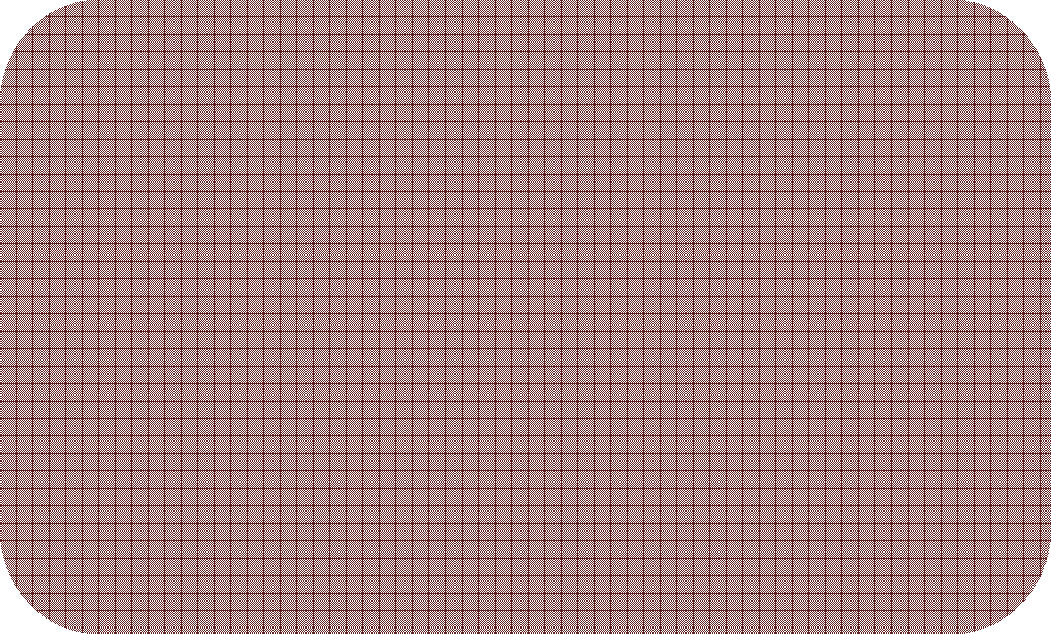 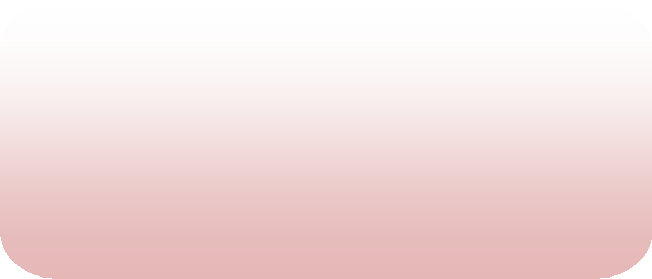 PREPARATIONBefore using it, the ink must be mixed well and in case diluted according printing requirements.It is possible to improve the hardness of the printed film adding the 10%/20% of PRINTYLON INDURITORE CONCENTRATO.POTLIFE OF PRINTYLON BIANCO HR with 15% INDURITORE 2-3 hours.POTLIFE of other colours with INDURITORE 6-8 hours.PRINTINGTo obtain best results use screens from 77 up to 120 threads/cm both for manual printing and automatic.POLIMERIZATION & TECHICAL FEATURESBy solvent evaporation at room temperature (15-20 min), it can be accelerated with the use of forced air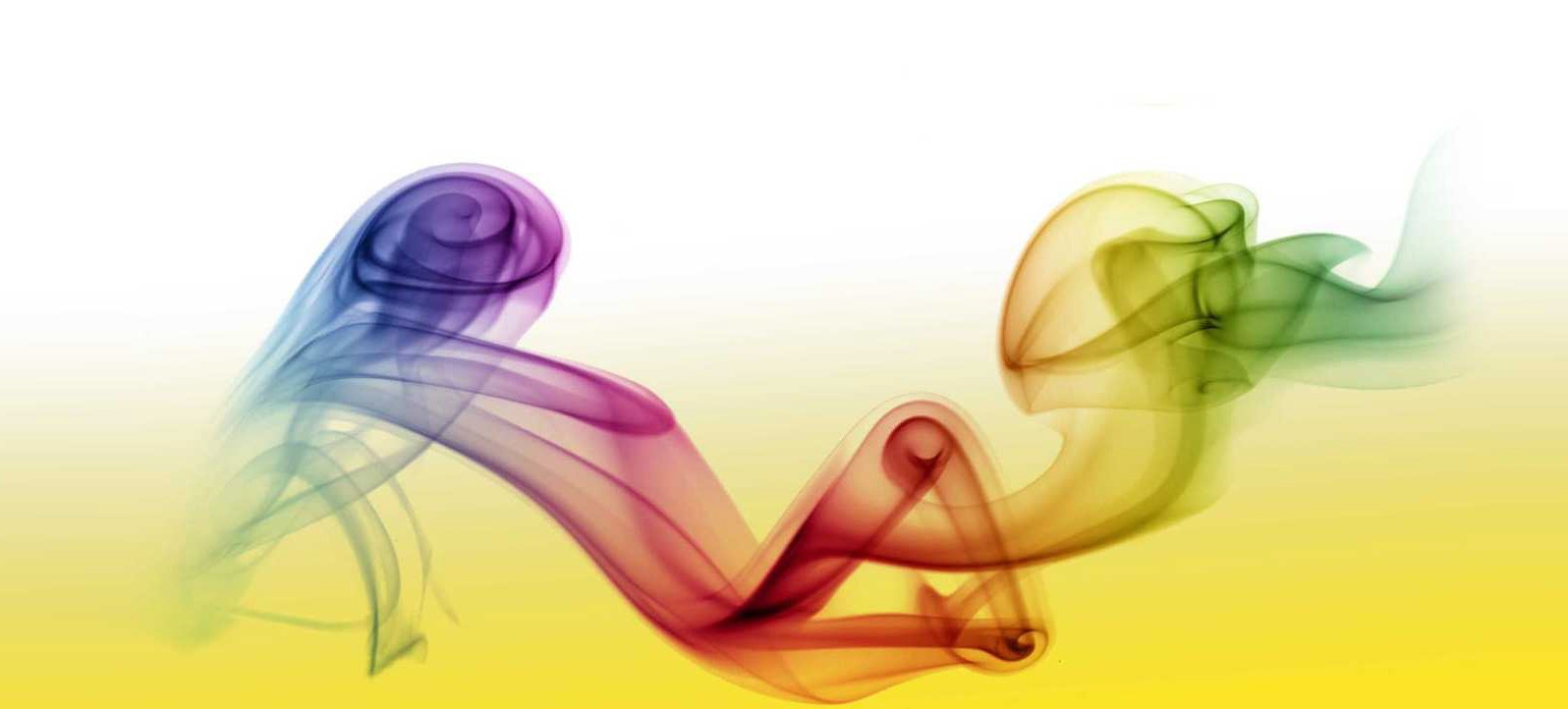 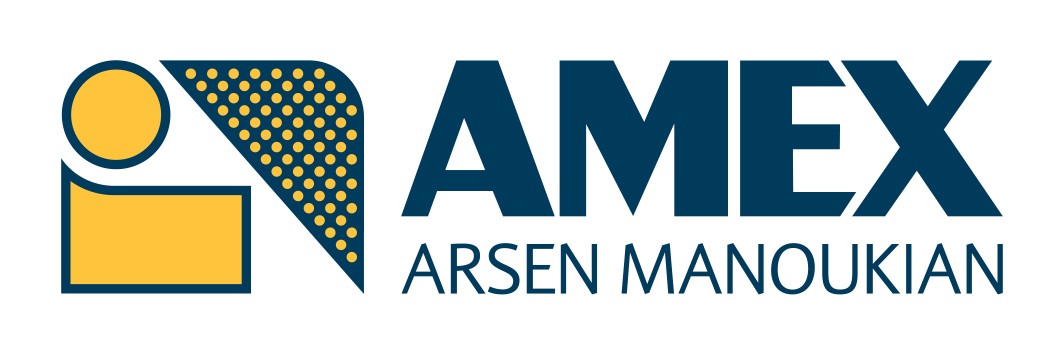 the material. In this case polymerization takes 20 seconds at 40-50°C.PRINTYLON	series	has	an	outdoor resistance up to 1 year*.THINNERDILUENTE 201 R fast thinner DILUENTE 202 M medium thinner DILUENTE 203 L slow thinnerRITARDANTE 204 to slow drying on the screen.CLEANINGWash tools and screens after printing with SOLVENTE 108.PACKING1 -5 KG.RANGE12 colours ready to use. WHITES:PRINTYLON    WHITE	excellent	printability, elasticity and good opacity.PRINTYLON	WHITE	SUPER:	excellent printability, elasticity and excellent opacity PRINTYLON WHITE HR: excellent printability, elasticity and good opacity. High chemical and mechanical resistance.NOTEBefore to use the ink in production, we suggest to make some tests in order to evaluate if the product meets customer’s needs.